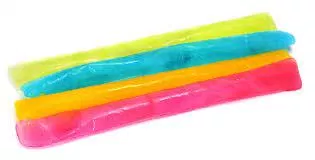 TREATS forTANZANIA!

Monday, June 5 The Mission Commission will be selling Freeze Pops at all lunches.  They are raising money for Miss Bielaski’s school in Tanzania and will sell for $1 eachStudents can also bring separate a financial donation.  Our donations will help to provide meals for the students of Cheka School
Thank you from The Mission Commission! 